Комплекты монитора и панели вызова высокого разрешения ST-MS607HS-BK, ST-MS607HS-WTМонитор с поддержкой FHD формата в комплекте панелью вызоваЦветной дисплей 7”4-х проводная линия связиДистанционное управление замком через панель вызоваВстроенный блок питания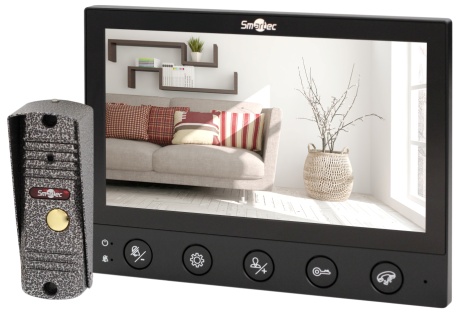 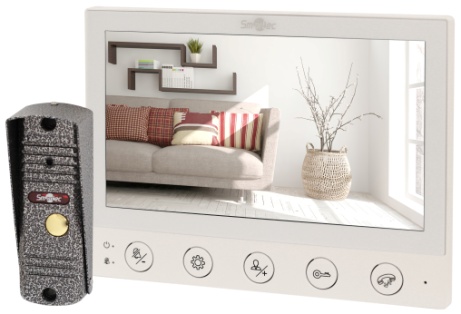 Комплекты монитора и панели вызова видеодомофонной связи высокого разрешения ST-MS607HS-BK и ST-MS607HS-WT используются для реализации односторонней видеосвязи и двухсторонней аудиосвязи по 4-х проводной линии. Монитор совместим с любыми панелями вызова Smartec, а также с панелями других производителей – при использовании устройств сопряжения. Он обладает базовыми функциональными возможностями, при этом поддерживает подключение дополнительной видеокамеры.Технические характеристики монитораТехнические характеристики панели вызоваМодель:ST-MS607HS-BKST-MS607HS-WTЦвет:ЧерныйБелыйДисплей:7"7"Разрешение:1024 х 6001024 х 600Материал лицевой панели:ПластикПластикПанели вызова:2 (CVBS/AHD/FHD)2 (CVBS/AHD/FHD)Дополнительные камеры:2 (CVBS/AHD720P/AHD960P/FHD1080P)2 (CVBS/AHD720P/AHD960P/FHD1080P)Дополнительные мониторы:44Режим записи:НетНетАудиосвязь:ДуплекснаяДуплекснаяДлительность разговора:120 секунд120 секундПитание:~220 В (AC) или 12 В (DC)~220 В (AC) или 12 В (DC)Потребляемая мощность:6 Вт6 ВтДиапазон рабочих температур:От -10 до +50 СОт -10 до +50 СДиапазон рабочей влажности:5%–95%5%–95%Габариты:175 х 131 х 20 мм175 х 131 х 20 ммКамера: 1/3” CMOSРазрешение: CVBS 600 ТВЛ / AHD 720P / FHD 1080PОбъектив: 2,8 мм, 110ИК подсветка:120, эффективное расстояние до 5 мМатериал:Алюминиевый сплавРеле управления замком:НР, НЗ, ОБЩ; 3 А, 30 В (DC)Питание:12 В (DC) от монитора, не более 150 мАДиапазон рабочих температур:От -40 до +60 СДиапазон рабочей влажности:5%–95%Габариты:122 х 41 х 23 мм